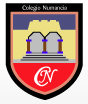 Marzo, 2020Circular N°1 Inspectoría GeneralPrevención de Coronavirus y otras enfermedades contagiosasEstimado apoderado:En los últimos meses se ha escuchado en los medios de comunicación hablar respecto al Coronavirus, el cual corresponde a una nueva sepa del mismo, cuyo mayor riesgo es que puede causar enfermedades respiratorias graves. Este se contagia al estar en contacto con una persona que tiene el virus y sus principales síntomas son:Fiebre sobre 38°.Tos.Dificultad para respirar.Para este no existe tratamiento, por lo cual nuestro colegio ha tomado medidas de prevención, tales como:Sanitización de todo el establecimiento.Afiches informativos en las salas de clases educando cómo prevenir.Jabón en todos los baños del establecimiento.Alcohol gel en las áreas comunes.Rutina de lavado de manos con los más pequeños.Es importante que todas estas medidas sean reforzadas en el hogar, así como también se solicita a los apoderados que no envíen a sus pupilos en caso de presentar fiebre. Si el niño se encuentra afiebrado dentro del aula, será llevado a inspectoría y se llamará, inmediatamente, al apoderado para que venga a retirarlo.La prevención es la mejor forma de cuidarnos y es tarea de todos.AtentamenteInspectoría General